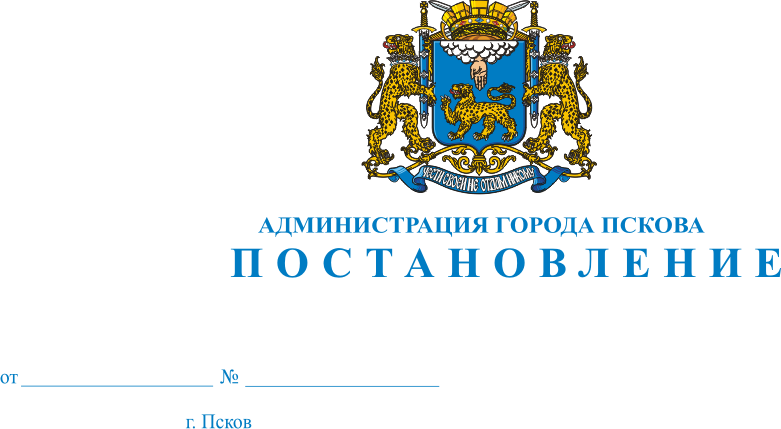 О внесении изменения в постановление Администрации города Пскова                от 29.07.2011 № 1590 «Об утверждении реестра муниципальных услуг муниципального образования «Город Псков»В соответствии с постановлением Администрации города Пскова                   от 12.07.2011 № 1387 «О Порядке управления деятельностью муниципального бюджетного учреждения «Псковский бизнес-инкубатор», руководствуясь статьями 32, 34 Устава муниципального образования «Город Псков», Администрация города ПсковаПОСТАНОВЛЯЕТ:1. Внести в Реестр муниципальных услуг муниципального образования «Город Псков», утвержденный постановлением Администрации города Пскова от 29.07.2011 № 1590, следующие изменения:1) строки 77 и 78 изложить в следующей редакции:«».2. Опубликовать настоящее постановление в газете «Псковские новости» и разместить на официальном сайте муниципального образования «Город Псков» в сети Интернет.3. Настоящее постановление вступает в силу со дня его официального опубликования и распространяется на правоотношения, возникшие                        со  2 апреля 2021 года.4. Контроль за исполнением настоящего постановления возложить                     на и.о. заместителя Главы Администрации города Пскова Волкова П.В.И.п. Главы Администрации                                                                                         города Пскова				                                                     Б.А. Елкин Проект постановления вносит:Председатель Комитета социально-экономического развития Администрации города Пскова					 М.В. СтепаненковСогласовано:Заместитель Главы Администрации города Пскова                                                           П.В. ВолковУправляющий деламиАдминистрации города Пскова					         Г.В. ПетроваПредседатель Комитетаправового обеспечения Администрации города Пскова					     Ю.А. ЦыгановаНачальник Финансового управления Администрации города Пскова						      Т.Г.Винт77.Оказание имущественной поддержки субъектам малого предпринимательства, а также физическим лицам, применяющим специальный налоговый режим «Налог на профессиональный доход», в виде передачи в пользование муниципального имущества на льготных условияхМуниципальное бюджетное учреждение «Псковский бизнес-инкубатор»Федеральный закон от 06.10.2003 № 131-ФЗ «Об общих принципах организации местного самоуправления в РФ» (п. 33 ч. 1 ст. 16); Федеральный закон от 24.07.2007 № 209-ФЗ «О развитии малого и среднего предпринимательства в Российской Федерации» (п. 1 ст. 11); Постановление Администрации города Пскова от 12.07.2011 № 1387«О Порядке управления деятельностью муниципального бюджетного учреждения «Псковский бизнес-инкубатор» (п. 1 раздела I Порядка)78.Предоставление информационной и консультационной поддержки субъектам малого и среднего предпринимательства», а также физическим лицам, применяющим специальный налоговый режим «Налог на профессиональный доход»Муниципальное бюджетное учреждение «Псковский бизнес-инкубатор»Федеральный закон от 06.10.2003 № 131-ФЗ «Об общих принципах организации местного самоуправления в РФ» (п. 33 ч. 1 ст. 16); Федеральный закон от 24.07.2007 № 209-ФЗ «О развитии малого и среднего предпринимательства в Российской Федерации» (п. 1 ст. 11); Постановление Администрации города Пскова от 12.07.2011 № 1387«О Порядке управления деятельностью муниципального бюджетного учреждения «Псковский бизнес-инкубатор» (п. 1 раздела I Порядка)